Туристическая      компания      SOLEANS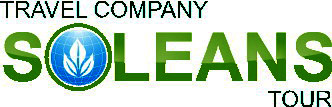 Москва, м Улица 1905 года, ул. Анатолия Живова 6, тел. (495) 232 32 25 / 978 15 17 E – mail: soleans@sovintel.ru     www.soleanstour.ruНовогодний тур в санатории "ОДИССЕЯ"(с 30.12.2016 по 02.01.17 или с 31.12.2016 по 03.01.17)     Новый год – это один из самых сказочных и чудесных праздников. В санатории "ОДИССЕЯ" Вы в полной мере сможете насладиться долгожданным отдыхом, таким важным и нужным! Вы и ваши близкие окунетесь в домашнюю, теплую атмосферу всеми любимого праздника и насладитесь красивой природой нашего края! С 1 октября по 1 ноября открыто бронирование на новогоднюю ночь и новогодние праздники по акции "Раннее Бронирование". 
При бронировании тура через отдел бронирования и 100% оплате до 01.11.2016г. предоставляется скидка 20%.Стоимость новогоднего тура за номерДети до 3-х лет на дополнительном месте в номере с родителями размещаются по цене 1200 рублей в сутки без развлекательной программы и новогоднего ужина. Стоимость участия в детском утреннике оплачивается дополнительно – 1000 рублей.В стоимость новогоднего тура включено*:Встреча/проводы ж/д вокзал ст. Лазаревская;Приветственный коктейль;Проживание в комфортабельных номерах;3-х разовое питание - "Шведский стол";Праздничный банкет с развлекательной программой;Детский утренник;Плавание с дельфинами, в Дельфинарии "Морская Звезда" (услугу необходимо заказывать при бронировании номера);Ежедневная релаксация в термальных зонах санатория: бассейны, финская сауна;Оздоровительные процедуры;Тематические анимационные программы для взрослых и детей;* - в программе возможны изменения.
Категория
номераСтоимость тура (руб.)Стоимость тура (руб.)Стоимость тура для детей 
от 3-х до 12 лет (руб.)Стоимость тура для детей 
от 3-х до 12 лет (руб.)Стоимость тура для детей 
от 12 до 14 лет (руб.)
Категория
номераодноместное/ двухместноеодноместное/ двухместноеосновное местодоп. местодоп. местоОднокомнатный  2-х местный
/стандарт/  вид на море22 50037 20013 20012 60018 000Однокомнатный  2-х местный
/стандарт/  вид на горы21 30036 00012 60012 30017 400Однокомнатный  2-х местный
/с французской кроватью/24 00038 40013 80012 90018 600Двухкомнатный «Люкс»
/2-х местный/35 40049 80018 30016 20023 100стоимость за номерстоимость за номеросновное местодоп. местодоп. местоДвухкомнатный семейный «Дубль» 4-х местный (4 взрослых)76 80076 800----12 90018 450Двухкомнатный семейный «Дубль» /4-х местный/72 00072 000----12 90018 450Двухкомнатный семейный «Дубль» /4-х местный/67 20067 200----12 90018 450Коттедж - апартаменты
/5-ти местный/116 400116 400----15 45021 900